THATCamp-Gainesville 2014 (24-25 April) EvaluationPlease be aware that your answers to these questions will be available publicly at http://j.mp/thatcampresults; online survey: https://www.surveymonkey.com/s/thatcampeval. All responses will be entirely anonymous.1. Which THATCamp did you attend? THATCamp-Gainesville 20142. Please rate your overall THATCamp experience:3. What worked about the THATCamp overall?4. What didn't work about the THATCamp overall, and how could it be improved?5. For workshops (skills training sessions), please rate the workshops in general:6. What worked about the workshops (skills training sessions) overall?7. What didn't work about the workshops overall, and how could they be improved?8. What was your favorite workshop, and why?Session	Why I liked it	9. What was your least favorite workshop, and why?Session	Why I didn't like it	10. What was your favorite discussion or collaboration session, and why?Session	Why I liked it	11. What was your least favorite discussion or collaboration session, and why?Session:	Why I didn't like it:	12. What other comments or suggestions about THATCamp do you have?Strongly disagreeDisagreeNeither agree nor disagreeAgreeStrongly agreeOverall, I found the THATCamp useful: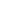 Strongly disagreeDisagreeNeither agree nor disagreeAgreeStrongly agreeI learned new things at the workshops that I might use in the future: